Strand C: Professional Learning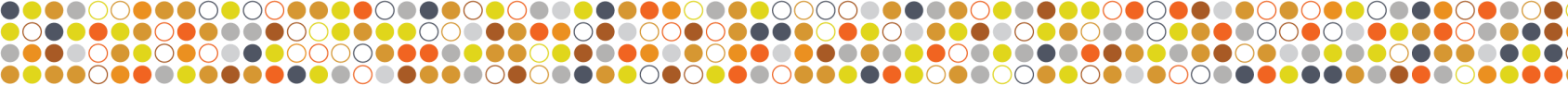 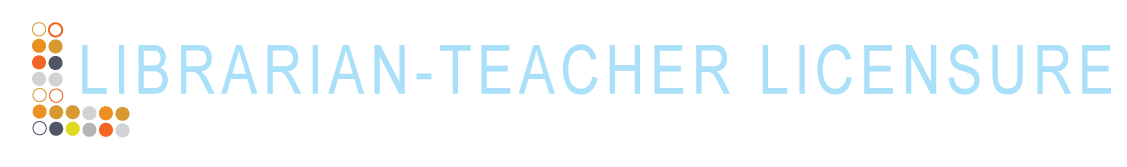 Strand C. Professional Learning (Competencies 10 & 11)The documentation that you prepare for this strand will allow independent reviewers to make decisions related to Competencies 10 & 11:The librarian-teacher demonstrates a willingness to examine and implement change, as appropriate.The librarian-teacher works productively with colleagues, parents, and community members.If a candidate for licensure advancement meets or exceeds standards in one or some of the strands, but not in all of them, the teacher's score(s) of "meets standards" or "exceeds standards" may be retained for a period of two calendar years. Any resubmission of a PDD during that two-year period need only address those strands rated "does not meet standards" in order to determine a final passing score for all strands for licensure advancement.If your scores of meets or exceeds have exceeded the period of two calendar years from the announcement of the scores they are no longer valid.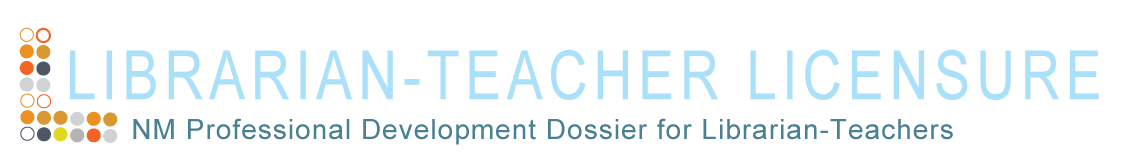 Strand C: Professional LearningBefore completing all sections of this strand, carefully read and follow the directions in the Requirements and Guidelines for the Preparation of the New Mexico Professional Development Dossier for Librarian- Teachers, 1st Edition.I.  Examining and Implementing ChangeA. Explain the area of your practice you investigated and what prompted you to do it.Click to enter response (350 word maximum)B. Explain what you learned from one or more resources and how you applied what you learned in your library. Reflect on successes and failures of what you are trying out.Click to enter explanation (350 word maximum)C. Explain how your practice changed and what your plans are for future growth in this or another area.Click to enter explanation (350 word maximum)D. To support your explanation, select up to four pieces of evidence that illustrate changes in your practice. Label and number your illustrations and refer to them in your explanation by name andnumber. Include them as appendices to your explanation.Illustration 1:Click to insert illustrationIllustration 2:Click to insert illustrationIllustration 3:Click to insert illustrationIllustration 4:Click to insert illustrationE. Resources: Provide a list of the resources (up to 10) that you consulted.Resource 1:Click to enter resourceResource 2:Click to enter resourceResource 3:Click to enter resourceResource 4:Click to enter resourceResource 5:Click to enter resourceResource 6:Click to enter resourceResource 7:Click to enter resourceResource 8:Click to enter resourceResource 9:Click to enter resourceResource 10:Click to enter resourceII.  CollaborationA. Explain one way you work with colleagues, parents, and/or community members.1.  Your goals for this collaborationClick here to enter goals2.  How you interacted with others to achieve these goalsClick here to enter response3.  The outcomes of this collaborationClick here to enter responseIII.  CollaborationB. Data that provide evidence of collaboration (3-5)1.  Evidence/data 1:Click to enter evidence/data2.  Evidence/data 2:Click here to enter evidence/data3.  Evidence/data 3:Click to enter evidence/data4.  Evidence/data 4:Click to enter evidence/data5.  Evidence/data 5:Click to enter evidence/data